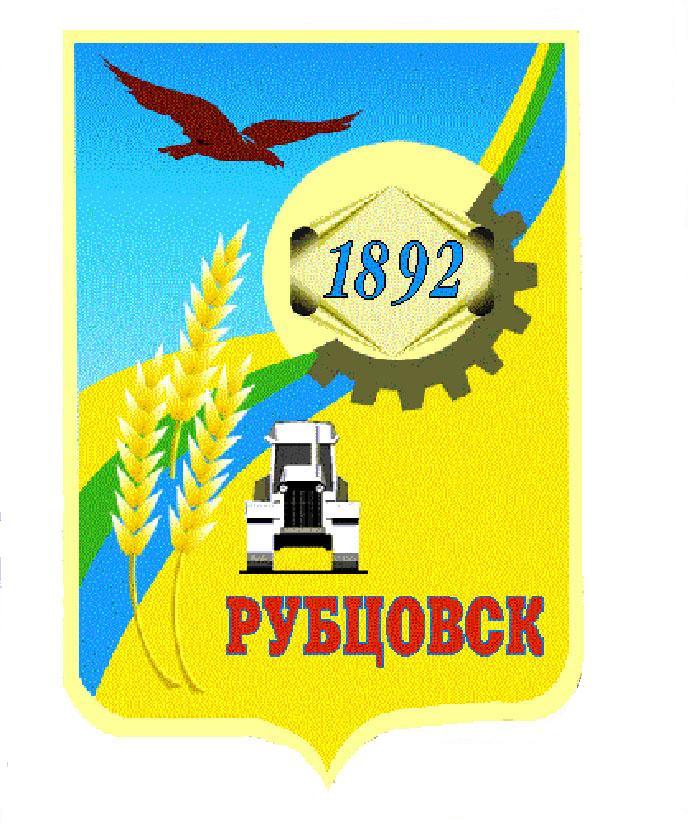 Администрация города Рубцовска Алтайского краяПОСТАНОВЛЕНИЕ24.09.2021   №  2566О внесении изменений в постановление Администрации города Рубцовска Алтайского края от 08.09.2020 № 2145 «Об утверждении муниципальной программы «Развитие дорожного хозяйства и благоустройства в городе Рубцовске» на 2021-2024 годы»С целью актуализации муниципальной программы «Развитие дорожного хозяйства и благоустройства в городе Рубцовске» на 2021-2024 годы, утвержденной постановлением Администрации города Рубцовска Алтайского края от 08.09.2020 № 2145, в соответствии с решением Рубцовского городского Совета депутатов Алтайского края от 13.04.2021 
№ 606 «О внесении изменений в решение Рубцовского городского Совета депутатов Алтайского края от 17.12.2020 № 546 «О бюджете муниципального образования город Рубцовск Алтайского края на 2021 год», руководствуясь статьей 217 Бюджетного кодекса Российской Федерации и Порядком разработки, реализации и оценки эффективности муниципальных программ муниципального образования город Рубцовск Алтайского края, утвержденным постановлением Администрации города Рубцовска Алтайского края от 21.10.2020 № 2589, распоряжением Администрации города Рубцовска Алтайского края от 20.09.2021 № 585л,  ПОСТАНОВЛЯЮ:Внести в муниципальную программу «Развитие дорожного хозяйства и благоустройства в городе Рубцовске» на 2021-2024 годы  (далее – Программа), утвержденную постановлением Администрации города Рубцовска Алтайского края от 08.09.2020 № 2145 (с изменениями, внесенными постановлением Администрации города Рубцовска от 04.03.2021 № 524), следующие изменения:в разделе Паспорта Программы «Задачи программы» и пункте 2.2 раздела 2 Программы слова «обеспечение безопасности людей на водных объектах;» исключить;в разделе Паспорта Программы «Целевые индикаторы и показатели программы» слова «количество установленных аншлагов на водных объектах;» исключить;раздел Паспорта Программы «Объемы финансирования Программы» изложить в следующей редакции:«                                                                                                                                  »;в разделе Паспорта Программы «Ожидаемые результаты реализации программы» слова «организация установки 40 аншлагов на водных объектах (по 10 шт. ежегодно);» исключить;в пункте 2.3 раздела 2 Программы:слова «обеспечить установку 40 аншлагов на водных объектах (по 10 шт. ежегодно);» исключить;слова «11. Количество установленных аншлагов на водных объектах.Индикатор определяется количеством ежегодно установленных аншлагов на водных объектах (штук).» исключить;таблицу 1 раздела 2 Программы изложить в новой редакции (приложение 1);таблицу 2 раздела 3 Программы изложить в новой редакции (приложение 2); таблицу 3 раздела 4 Программы изложить в новой редакции (приложение 3).Опубликовать настоящее постановление в газете «Местное время» и разместить на официальном сайте Администрации города Рубцовска Алтайского края в информационно-телекоммуникационной сети «Интернет».Настоящее постановление вступает в силу после опубликования в газете «Местное время».Контроль за исполнением настоящего постановления возложить на  заместителя Главы Администрации города Рубцовска, курирующего деятельность управления Администрации города Рубцовска по жилищно-коммунальному хозяйству и экологии.Первый    заместитель     Главы Администрации города Рубцовска – председатель комитета по финансам, налоговой и кредитной политике	                                            В.И. ПьянковПриложение 1к постановлению Администрациигорода Рубцовска Алтайского краяот 24.09.2021 № 2566«Таблица  1Сведения об индикаторах программы и их значениях                                                                                                                                  ».Начальник отдела по организацииуправления и работе с обращениямиАдминистрации города РубцовскаАлтайского края                                                                                А.В. ИнютинаПриложение 2к постановлению Администрации города Рубцовска Алтайского краяот 24.09.2021   № 2566«Таблица 2Перечень мероприятий программы                                                                                                                                                                                                                                                                                               ».Начальник отдела по организацииуправления и работе с обращениямиАдминистрации города РубцовскаАлтайского края                                                                                                                                                  А.В. ИнютинаПриложение 3к постановлению Администрациигорода Рубцовска Алтайского краяот 24.09.2021 № 2566«Таблица  3 Объем финансовых ресурсов, необходимых для реализации программы             ».Начальник отдела по организацииуправления и работе с обращениямиАдминистрации города РубцовскаАлтайского края                                                                                А.В. ИнютинаОбъемы финансирования программы Общий объем финансирования программы на 2021-2024 годы составит 1198477,0 тыс. руб., в том числе по годам:2021 год – 402548,8 тыс. руб.2022 год – 241061,6 тыс. руб. 2023 год – 263896,7 тыс. руб.2024 год – 290969,9 тыс. руб.Из них за счет бюджета муниципального образования город Рубцовск Алтайского края (далее - бюджет города Рубцовска) 685477,0 тыс. руб., в том числе по годам:2021 год – 189548,8 тыс. руб.2022 год – 141061,6 тыс. руб. 2023 год – 163896,7 тыс. руб.2024 год – 190969,9 тыс. руб.,за счет краевого бюджета 513000,0 тыс. руб., в том числе по годам:2021 год – 213000,0 тыс. руб.2022 год – 100000,0 тыс. руб. 2023 год – 100000,0 тыс. руб.2024 год – 100000,0 тыс. руб.Объемы финансирования подлежат ежегодному уточнению, исходя из возможностей бюджета города Рубцовска№ п/п (№ задачи)Наименование индикатора (показателя)Ед. изм.Значение по годамЗначение по годамЗначение по годамЗначение по годамЗначение по годамЗначение по годамЗначение по годам№ п/п (№ задачи)Наименование индикатора (показателя)Ед. изм.201920202020годы реализации программы (план)годы реализации программы (план)годы реализации программы (план)годы реализации программы (план)№ п/п (№ задачи)Наименование индикатора (показателя)Ед. изм.(факт)(оценка)(оценка)20212022202320241234556789«Развитие дорожного хозяйства и благоустройства   в городе Рубцовске» на 2021-2024 годы«Развитие дорожного хозяйства и благоустройства   в городе Рубцовске» на 2021-2024 годы«Развитие дорожного хозяйства и благоустройства   в городе Рубцовске» на 2021-2024 годы«Развитие дорожного хозяйства и благоустройства   в городе Рубцовске» на 2021-2024 годы«Развитие дорожного хозяйства и благоустройства   в городе Рубцовске» на 2021-2024 годы«Развитие дорожного хозяйства и благоустройства   в городе Рубцовске» на 2021-2024 годы«Развитие дорожного хозяйства и благоустройства   в городе Рубцовске» на 2021-2024 годы«Развитие дорожного хозяйства и благоустройства   в городе Рубцовске» на 2021-2024 годы«Развитие дорожного хозяйства и благоустройства   в городе Рубцовске» на 2021-2024 годы«Развитие дорожного хозяйства и благоустройства   в городе Рубцовске» на 2021-2024 годы1 (1)Доля протяжённости отремонтированной улично-дорожной сети с асфальтобетонным покрытием (к общей протяжённости обслуживаемой улично-дорожной сети с асфальтобетонным покрытием)%13,15,410101010102 (2) Доля протяжённости освещённой улично-дорожной сети%3,82,22,12,12,12,12,13 (3)Доля ликвидированных несанкционированных свалок (в общем количестве выявленных свалок)%5030404060801004 (4)Доля площади выкошенной травы на газонах, разделительных полосах и пустырях%-901001001001001005 (5)Количество проведенных акарицидных обработок территорий кладбищед.22222226 (6)Обеспечение функционирования «Вечного огня» в рабочем состоянии в течение каждого годадн.3623643643643643643657 (7)Количество утилизированных биологических отходов (трупов животных)голов333033333333338 (8)Количество приобретенной офисной техникиед.1319221010109 (9)Количество парковочных мест для маломобильных групп населения, обозначенных специальными знакамимест232222210 (10)Количество праздничных дней к которым проведена подготовка санитарно-гигиенических и эстетических условийдн.10107711111111 (11) Доля протяжённости улично-дорожной сети города Рубцовска, входящей в состав автомобильных дорог Рубцовской агломерации, соответствующая нормативным требованиям к их транспортно-эксплуатационному состоянию %38,943,748,448,453,25862,7№ п/пЦель, задача, мероприятиеОжидаемый результатИсполнители программыСумма расходов, тыс. рублейСумма расходов, тыс. рублейСумма расходов, тыс. рублейСумма расходов, тыс. рублейСумма расходов, тыс. рублейИсточники финансирования№ п/пЦель, задача, мероприятиеОжидаемый результатИсполнители программы2021202220232024всегоИсточники финансирования12345678910«Развитие дорожного хозяйства и благоустройства в городе Рубцовске» на 2021-2024 годы«Развитие дорожного хозяйства и благоустройства в городе Рубцовске» на 2021-2024 годы«Развитие дорожного хозяйства и благоустройства в городе Рубцовске» на 2021-2024 годы«Развитие дорожного хозяйства и благоустройства в городе Рубцовске» на 2021-2024 годы«Развитие дорожного хозяйства и благоустройства в городе Рубцовске» на 2021-2024 годы«Развитие дорожного хозяйства и благоустройства в городе Рубцовске» на 2021-2024 годы«Развитие дорожного хозяйства и благоустройства в городе Рубцовске» на 2021-2024 годы«Развитие дорожного хозяйства и благоустройства в городе Рубцовске» на 2021-2024 годы«Развитие дорожного хозяйства и благоустройства в городе Рубцовске» на 2021-2024 годы«Развитие дорожного хозяйства и благоустройства в городе Рубцовске» на 2021-2024 годы1.Цель 1. Обеспечение устойчивого функционирования и развитие дорожного хозяйства, благоустройства и экологии в городеЦель 1. Обеспечение устойчивого функционирования и развитие дорожного хозяйства, благоустройства и экологии в городеЦель 1. Обеспечение устойчивого функционирования и развитие дорожного хозяйства, благоустройства и экологии в городе402548,8241061,6263896,7290969,91198477,0Всего 1.Цель 1. Обеспечение устойчивого функционирования и развитие дорожного хозяйства, благоустройства и экологии в городеЦель 1. Обеспечение устойчивого функционирования и развитие дорожного хозяйства, благоустройства и экологии в городеЦель 1. Обеспечение устойчивого функционирования и развитие дорожного хозяйства, благоустройства и экологии в городев том числе: 1.Цель 1. Обеспечение устойчивого функционирования и развитие дорожного хозяйства, благоустройства и экологии в городеЦель 1. Обеспечение устойчивого функционирования и развитие дорожного хозяйства, благоустройства и экологии в городеЦель 1. Обеспечение устойчивого функционирования и развитие дорожного хозяйства, благоустройства и экологии в городе0,00,00,00,00,0федеральный бюджет1.Цель 1. Обеспечение устойчивого функционирования и развитие дорожного хозяйства, благоустройства и экологии в городеЦель 1. Обеспечение устойчивого функционирования и развитие дорожного хозяйства, благоустройства и экологии в городеЦель 1. Обеспечение устойчивого функционирования и развитие дорожного хозяйства, благоустройства и экологии в городе213000,0100000,0100000,0100000,0513000,0краевой бюджет1.Цель 1. Обеспечение устойчивого функционирования и развитие дорожного хозяйства, благоустройства и экологии в городеЦель 1. Обеспечение устойчивого функционирования и развитие дорожного хозяйства, благоустройства и экологии в городеЦель 1. Обеспечение устойчивого функционирования и развитие дорожного хозяйства, благоустройства и экологии в городе189548,8141061,6163896,7190969,9685477,0бюджет города1.Цель 1. Обеспечение устойчивого функционирования и развитие дорожного хозяйства, благоустройства и экологии в городеЦель 1. Обеспечение устойчивого функционирования и развитие дорожного хозяйства, благоустройства и экологии в городеЦель 1. Обеспечение устойчивого функционирования и развитие дорожного хозяйства, благоустройства и экологии в городе0,00,00,00,00,0внебюджетные источники2.Задача 1. Развитие и содержание транспортной инфраструктурыПовышение качества дорог общего пользования, создание безопасных условий для движения и снижение аварийности на дорогах города РубцовскаУправление Администрации города Рубцовска по ЖКХ и Э358001,9195905,6214225,0236331,01004463,5Всего 2.Задача 1. Развитие и содержание транспортной инфраструктурыПовышение качества дорог общего пользования, создание безопасных условий для движения и снижение аварийности на дорогах города РубцовскаУправление Администрации города Рубцовска по ЖКХ и Эв том числе:2.Задача 1. Развитие и содержание транспортной инфраструктурыПовышение качества дорог общего пользования, создание безопасных условий для движения и снижение аварийности на дорогах города РубцовскаУправление Администрации города Рубцовска по ЖКХ и Э0,00,00,00,00,0федеральный бюджет2.Задача 1. Развитие и содержание транспортной инфраструктурыПовышение качества дорог общего пользования, создание безопасных условий для движения и снижение аварийности на дорогах города РубцовскаУправление Администрации города Рубцовска по ЖКХ и Э200000,0100000,0100000,0100000,0500000,0краевой бюджет2.Задача 1. Развитие и содержание транспортной инфраструктурыПовышение качества дорог общего пользования, создание безопасных условий для движения и снижение аварийности на дорогах города РубцовскаУправление Администрации города Рубцовска по ЖКХ и Э158001,995905,6114225,0136331,0504463,5бюджет города2.Задача 1. Развитие и содержание транспортной инфраструктурыПовышение качества дорог общего пользования, создание безопасных условий для движения и снижение аварийности на дорогах города РубцовскаУправление Администрации города Рубцовска по ЖКХ и Э0,00,00,00,00,0внебюджетные источники3.Мероприятие 1.1. Ремонт и содержание автомобильных дорог (содержание знаков, разметки, светофорных объектов, ограждений, ямочный ремонт асфальтового покрытия, проектные работы, ремонт тротуаров, планировка профиля грунтовых дорог, уборка вручную скверов, площадей, остановочных павильонов и тротуаров, дополнительная уборка тротуаров в праздничные дни, содержание мостов, механизированная летняя и зимняя уборка дорожного покрытия, ремонт и текущее содержание ливневой канализации и в соответствии с перечнем работ согласно приказу Минтранса РФ №402 от 16.11.2012), в соответствии с положением о дорожном фондеПоддержание транспортно-эксплуатационного состояния дорог и дорожных сооружений в соответствии с требованиями ГОСТ Р 50597-93 «Автомобильные дороги и улицы. Требования к эксплуатационному состоянию, допустимому по условиям обеспечения безопасности дорожного движения», в том числе обеспечение бесперебойного и безопасного движения на автомобильных дорогах в зимнее время137738,984616,1102385,5123886,5448627,0Всего 3.Мероприятие 1.1. Ремонт и содержание автомобильных дорог (содержание знаков, разметки, светофорных объектов, ограждений, ямочный ремонт асфальтового покрытия, проектные работы, ремонт тротуаров, планировка профиля грунтовых дорог, уборка вручную скверов, площадей, остановочных павильонов и тротуаров, дополнительная уборка тротуаров в праздничные дни, содержание мостов, механизированная летняя и зимняя уборка дорожного покрытия, ремонт и текущее содержание ливневой канализации и в соответствии с перечнем работ согласно приказу Минтранса РФ №402 от 16.11.2012), в соответствии с положением о дорожном фондеПоддержание транспортно-эксплуатационного состояния дорог и дорожных сооружений в соответствии с требованиями ГОСТ Р 50597-93 «Автомобильные дороги и улицы. Требования к эксплуатационному состоянию, допустимому по условиям обеспечения безопасности дорожного движения», в том числе обеспечение бесперебойного и безопасного движения на автомобильных дорогах в зимнее времяв том числе:3.Мероприятие 1.1. Ремонт и содержание автомобильных дорог (содержание знаков, разметки, светофорных объектов, ограждений, ямочный ремонт асфальтового покрытия, проектные работы, ремонт тротуаров, планировка профиля грунтовых дорог, уборка вручную скверов, площадей, остановочных павильонов и тротуаров, дополнительная уборка тротуаров в праздничные дни, содержание мостов, механизированная летняя и зимняя уборка дорожного покрытия, ремонт и текущее содержание ливневой канализации и в соответствии с перечнем работ согласно приказу Минтранса РФ №402 от 16.11.2012), в соответствии с положением о дорожном фондеПоддержание транспортно-эксплуатационного состояния дорог и дорожных сооружений в соответствии с требованиями ГОСТ Р 50597-93 «Автомобильные дороги и улицы. Требования к эксплуатационному состоянию, допустимому по условиям обеспечения безопасности дорожного движения», в том числе обеспечение бесперебойного и безопасного движения на автомобильных дорогах в зимнее время0,00,00,00,00,0федеральный бюджет3.Мероприятие 1.1. Ремонт и содержание автомобильных дорог (содержание знаков, разметки, светофорных объектов, ограждений, ямочный ремонт асфальтового покрытия, проектные работы, ремонт тротуаров, планировка профиля грунтовых дорог, уборка вручную скверов, площадей, остановочных павильонов и тротуаров, дополнительная уборка тротуаров в праздничные дни, содержание мостов, механизированная летняя и зимняя уборка дорожного покрытия, ремонт и текущее содержание ливневой канализации и в соответствии с перечнем работ согласно приказу Минтранса РФ №402 от 16.11.2012), в соответствии с положением о дорожном фондеПоддержание транспортно-эксплуатационного состояния дорог и дорожных сооружений в соответствии с требованиями ГОСТ Р 50597-93 «Автомобильные дороги и улицы. Требования к эксплуатационному состоянию, допустимому по условиям обеспечения безопасности дорожного движения», в том числе обеспечение бесперебойного и безопасного движения на автомобильных дорогах в зимнее время0,00,00,00,00,0краевой бюджет3.Мероприятие 1.1. Ремонт и содержание автомобильных дорог (содержание знаков, разметки, светофорных объектов, ограждений, ямочный ремонт асфальтового покрытия, проектные работы, ремонт тротуаров, планировка профиля грунтовых дорог, уборка вручную скверов, площадей, остановочных павильонов и тротуаров, дополнительная уборка тротуаров в праздничные дни, содержание мостов, механизированная летняя и зимняя уборка дорожного покрытия, ремонт и текущее содержание ливневой канализации и в соответствии с перечнем работ согласно приказу Минтранса РФ №402 от 16.11.2012), в соответствии с положением о дорожном фондеПоддержание транспортно-эксплуатационного состояния дорог и дорожных сооружений в соответствии с требованиями ГОСТ Р 50597-93 «Автомобильные дороги и улицы. Требования к эксплуатационному состоянию, допустимому по условиям обеспечения безопасности дорожного движения», в том числе обеспечение бесперебойного и безопасного движения на автомобильных дорогах в зимнее время137738,984616,1102385,5123886,5448627,0бюджет города3.Мероприятие 1.1. Ремонт и содержание автомобильных дорог (содержание знаков, разметки, светофорных объектов, ограждений, ямочный ремонт асфальтового покрытия, проектные работы, ремонт тротуаров, планировка профиля грунтовых дорог, уборка вручную скверов, площадей, остановочных павильонов и тротуаров, дополнительная уборка тротуаров в праздничные дни, содержание мостов, механизированная летняя и зимняя уборка дорожного покрытия, ремонт и текущее содержание ливневой канализации и в соответствии с перечнем работ согласно приказу Минтранса РФ №402 от 16.11.2012), в соответствии с положением о дорожном фондеПоддержание транспортно-эксплуатационного состояния дорог и дорожных сооружений в соответствии с требованиями ГОСТ Р 50597-93 «Автомобильные дороги и улицы. Требования к эксплуатационному состоянию, допустимому по условиям обеспечения безопасности дорожного движения», в том числе обеспечение бесперебойного и безопасного движения на автомобильных дорогах в зимнее время0,00,00,00,00,0внебюджетные источники4.Мероприятие 1.2. Ремонт автомобильных дорогВосстановление транспортно-эксплуатационного состояния дорог и дорожных сооружений до уровня, позволяющего обеспечить выполнение нормативных требований в период до очередного ремонта200000,0100000,0100000,0100000,0500000,0Всего 4.Мероприятие 1.2. Ремонт автомобильных дорогВосстановление транспортно-эксплуатационного состояния дорог и дорожных сооружений до уровня, позволяющего обеспечить выполнение нормативных требований в период до очередного ремонтав том числе:4.Мероприятие 1.2. Ремонт автомобильных дорогВосстановление транспортно-эксплуатационного состояния дорог и дорожных сооружений до уровня, позволяющего обеспечить выполнение нормативных требований в период до очередного ремонта0,00,00,00,00,0федеральный бюджет4.Мероприятие 1.2. Ремонт автомобильных дорогВосстановление транспортно-эксплуатационного состояния дорог и дорожных сооружений до уровня, позволяющего обеспечить выполнение нормативных требований в период до очередного ремонта200000,0100000,0100000,0100000,0500000,0краевой бюджет4.Мероприятие 1.2. Ремонт автомобильных дорогВосстановление транспортно-эксплуатационного состояния дорог и дорожных сооружений до уровня, позволяющего обеспечить выполнение нормативных требований в период до очередного ремонта0,00,00,00,00,0бюджет города4.Мероприятие 1.2. Ремонт автомобильных дорогВосстановление транспортно-эксплуатационного состояния дорог и дорожных сооружений до уровня, позволяющего обеспечить выполнение нормативных требований в период до очередного ремонта0,00,00,00,00,0внебюджетные источники5.Мероприятие 1.3. Софинансирование проведения ремонта асфальтобетонного покрытия автомобильных дорог общего пользования местного значенияОбеспечение софинансирования бюджета города для проведения ремонта асфальтобетонного покрытия автомобильных дорог общего пользования местного значения5263,05789,55789,55789,522631,5Всего 5.Мероприятие 1.3. Софинансирование проведения ремонта асфальтобетонного покрытия автомобильных дорог общего пользования местного значенияОбеспечение софинансирования бюджета города для проведения ремонта асфальтобетонного покрытия автомобильных дорог общего пользования местного значенияв том числе:5.Мероприятие 1.3. Софинансирование проведения ремонта асфальтобетонного покрытия автомобильных дорог общего пользования местного значенияОбеспечение софинансирования бюджета города для проведения ремонта асфальтобетонного покрытия автомобильных дорог общего пользования местного значения0,00,00,00,00,0федеральный бюджет5.Мероприятие 1.3. Софинансирование проведения ремонта асфальтобетонного покрытия автомобильных дорог общего пользования местного значенияОбеспечение софинансирования бюджета города для проведения ремонта асфальтобетонного покрытия автомобильных дорог общего пользования местного значения0,00,00,00,00,0краевой бюджет5.Мероприятие 1.3. Софинансирование проведения ремонта асфальтобетонного покрытия автомобильных дорог общего пользования местного значенияОбеспечение софинансирования бюджета города для проведения ремонта асфальтобетонного покрытия автомобильных дорог общего пользования местного значения5263,05789,55789,55789,522631,5бюджет города5.Мероприятие 1.3. Софинансирование проведения ремонта асфальтобетонного покрытия автомобильных дорог общего пользования местного значенияОбеспечение софинансирования бюджета города для проведения ремонта асфальтобетонного покрытия автомобильных дорог общего пользования местного значения0,00,00,00,00,0внебюджетные источники6.Мероприятие 1.4. Ремонт автомобильных дорог по исполнительным листамВосстановление транспортно-эксплуатационного состояния дорог и дорожных сооружений до уровня, позволяющего обеспечить выполнение нормативных требований в период до очередного ремонта15000,05500,06050,06655,033205,0Всего 6.Мероприятие 1.4. Ремонт автомобильных дорог по исполнительным листамВосстановление транспортно-эксплуатационного состояния дорог и дорожных сооружений до уровня, позволяющего обеспечить выполнение нормативных требований в период до очередного ремонтав том числе:6.Мероприятие 1.4. Ремонт автомобильных дорог по исполнительным листамВосстановление транспортно-эксплуатационного состояния дорог и дорожных сооружений до уровня, позволяющего обеспечить выполнение нормативных требований в период до очередного ремонта0,00,00,00,00,0федеральный бюджет6.Мероприятие 1.4. Ремонт автомобильных дорог по исполнительным листамВосстановление транспортно-эксплуатационного состояния дорог и дорожных сооружений до уровня, позволяющего обеспечить выполнение нормативных требований в период до очередного ремонта0,00,00,00,00,0краевой бюджет6.Мероприятие 1.4. Ремонт автомобильных дорог по исполнительным листамВосстановление транспортно-эксплуатационного состояния дорог и дорожных сооружений до уровня, позволяющего обеспечить выполнение нормативных требований в период до очередного ремонта15000,05500,06050,06655,033205,0бюджет города6.Мероприятие 1.4. Ремонт автомобильных дорог по исполнительным листамВосстановление транспортно-эксплуатационного состояния дорог и дорожных сооружений до уровня, позволяющего обеспечить выполнение нормативных требований в период до очередного ремонта0,00,00,00,00,0внебюджетные источники7.Мероприятие 1.5.Приобретение транспортных средств и оборудования для муниципальных нуждСнижение эксплуатационных затрат, своевременное и качественное содержание дорог0,00,00,00,00,0Всего 7.Мероприятие 1.5.Приобретение транспортных средств и оборудования для муниципальных нуждСнижение эксплуатационных затрат, своевременное и качественное содержание дорогв том числе:7.Мероприятие 1.5.Приобретение транспортных средств и оборудования для муниципальных нуждСнижение эксплуатационных затрат, своевременное и качественное содержание дорог0,00,00,00,00,0федеральный бюджет7.Мероприятие 1.5.Приобретение транспортных средств и оборудования для муниципальных нуждСнижение эксплуатационных затрат, своевременное и качественное содержание дорог0,00,00,00,00,0краевой бюджет7.Мероприятие 1.5.Приобретение транспортных средств и оборудования для муниципальных нуждСнижение эксплуатационных затрат, своевременное и качественное содержание дорог0,00,00,00,00,0бюджет города7.Мероприятие 1.5.Приобретение транспортных средств и оборудования для муниципальных нуждСнижение эксплуатационных затрат, своевременное и качественное содержание дорог0,00,00,00,00,0внебюджетные источники8.Задача 2. Организация уличного освещения городаПовышение качества уличного освещения, создание безопасных условий для движения и снижение аварийности на дорогах городаУправление Администрации города Рубцовска по ЖКХ и Э25000,021450,023595,025954,595999,5Всего 8.Задача 2. Организация уличного освещения городаПовышение качества уличного освещения, создание безопасных условий для движения и снижение аварийности на дорогах городаУправление Администрации города Рубцовска по ЖКХ и Эв том числе:8.Задача 2. Организация уличного освещения городаПовышение качества уличного освещения, создание безопасных условий для движения и снижение аварийности на дорогах городаУправление Администрации города Рубцовска по ЖКХ и Э0,00,00,00,00,0федеральный бюджет8.Задача 2. Организация уличного освещения городаПовышение качества уличного освещения, создание безопасных условий для движения и снижение аварийности на дорогах городаУправление Администрации города Рубцовска по ЖКХ и Э10000,00,00,00,010000,0краевой бюджет8.Задача 2. Организация уличного освещения городаПовышение качества уличного освещения, создание безопасных условий для движения и снижение аварийности на дорогах городаУправление Администрации города Рубцовска по ЖКХ и Э15000,021450,023595,025954,585999,5бюджет города8.Задача 2. Организация уличного освещения городаПовышение качества уличного освещения, создание безопасных условий для движения и снижение аварийности на дорогах городаУправление Администрации города Рубцовска по ЖКХ и Э0,00,00,00,00,0внебюджетные источники9.Мероприятие 2.1. Содержание, ремонт и восстановление линий наружного освещения (техническое обслуживание и восстановление сетей наружного освещения, трансформаторных подстанций, линий электропередач), выполнение проектных работ и оплата технологического присоединения, оплата электроэнергииПоддержание эксплуатационного состояния  электросетевого хозяйства в соответствии с требованиями ПЭУ, ГОСТ14899,018150,019965,021961,574975,5Всего 9.Мероприятие 2.1. Содержание, ремонт и восстановление линий наружного освещения (техническое обслуживание и восстановление сетей наружного освещения, трансформаторных подстанций, линий электропередач), выполнение проектных работ и оплата технологического присоединения, оплата электроэнергииПоддержание эксплуатационного состояния  электросетевого хозяйства в соответствии с требованиями ПЭУ, ГОСТв том числе:9.Мероприятие 2.1. Содержание, ремонт и восстановление линий наружного освещения (техническое обслуживание и восстановление сетей наружного освещения, трансформаторных подстанций, линий электропередач), выполнение проектных работ и оплата технологического присоединения, оплата электроэнергииПоддержание эксплуатационного состояния  электросетевого хозяйства в соответствии с требованиями ПЭУ, ГОСТ0,00,00,00,00,0федеральный бюджет9.Мероприятие 2.1. Содержание, ремонт и восстановление линий наружного освещения (техническое обслуживание и восстановление сетей наружного освещения, трансформаторных подстанций, линий электропередач), выполнение проектных работ и оплата технологического присоединения, оплата электроэнергииПоддержание эксплуатационного состояния  электросетевого хозяйства в соответствии с требованиями ПЭУ, ГОСТ0,00,00,00,00,0краевой бюджет9.Мероприятие 2.1. Содержание, ремонт и восстановление линий наружного освещения (техническое обслуживание и восстановление сетей наружного освещения, трансформаторных подстанций, линий электропередач), выполнение проектных работ и оплата технологического присоединения, оплата электроэнергииПоддержание эксплуатационного состояния  электросетевого хозяйства в соответствии с требованиями ПЭУ, ГОСТ14899,018150,019965,021961,574975,5бюджет города9.Мероприятие 2.1. Содержание, ремонт и восстановление линий наружного освещения (техническое обслуживание и восстановление сетей наружного освещения, трансформаторных подстанций, линий электропередач), выполнение проектных работ и оплата технологического присоединения, оплата электроэнергииПоддержание эксплуатационного состояния  электросетевого хозяйства в соответствии с требованиями ПЭУ, ГОСТ0,00,00,00,00,0внебюджетные источники10.Мероприятие 2.2.  Исполнение решения суда по восстановлению сетей наружного освещения Создание безопасных условий для движения по проезжей части и проживания граждан 0,03300,03630,03993,010923,0Всего 10.Мероприятие 2.2.  Исполнение решения суда по восстановлению сетей наружного освещения Создание безопасных условий для движения по проезжей части и проживания граждан в том числе:10.Мероприятие 2.2.  Исполнение решения суда по восстановлению сетей наружного освещения Создание безопасных условий для движения по проезжей части и проживания граждан 0,00,00,00,00,0федеральный бюджет10.Мероприятие 2.2.  Исполнение решения суда по восстановлению сетей наружного освещения Создание безопасных условий для движения по проезжей части и проживания граждан 0,00,00,00,00,0краевой бюджет10.Мероприятие 2.2.  Исполнение решения суда по восстановлению сетей наружного освещения Создание безопасных условий для движения по проезжей части и проживания граждан 0,03300,03630,03993,010923,0бюджет города10.Мероприятие 2.2.  Исполнение решения суда по восстановлению сетей наружного освещения Создание безопасных условий для движения по проезжей части и проживания граждан 0,00,00,00,00,0внебюджетные источники11.Мероприятие 2.3.Капитальный ремонт линий наружного освещенияСоздание безопасных условий для движения по проезжей части и проживания граждан 10101,00,00,00,010101,0Всего 11.Мероприятие 2.3.Капитальный ремонт линий наружного освещенияСоздание безопасных условий для движения по проезжей части и проживания граждан  в том числе:11.Мероприятие 2.3.Капитальный ремонт линий наружного освещенияСоздание безопасных условий для движения по проезжей части и проживания граждан 0,00,00,00,00,0федеральный бюджет11.Мероприятие 2.3.Капитальный ремонт линий наружного освещенияСоздание безопасных условий для движения по проезжей части и проживания граждан 10000,00,00,00,010000,0краевой бюджет11.Мероприятие 2.3.Капитальный ремонт линий наружного освещенияСоздание безопасных условий для движения по проезжей части и проживания граждан 101,00,00,00,0101,0бюджет города11.Мероприятие 2.3.Капитальный ремонт линий наружного освещенияСоздание безопасных условий для движения по проезжей части и проживания граждан 0,00,00,00,00,0внебюджетные источники12.Задача 3. Организация озеленения территории городаОбеспечение благоприятного и комфортного проживания граждан, поддержание эстетического облика города Управление Администрации города Рубцовска по ЖКХ и Э7010,05324,05856,46442,024632,4Всего 12.Задача 3. Организация озеленения территории городаОбеспечение благоприятного и комфортного проживания граждан, поддержание эстетического облика города Управление Администрации города Рубцовска по ЖКХ и Эв том числе:12.Задача 3. Организация озеленения территории городаОбеспечение благоприятного и комфортного проживания граждан, поддержание эстетического облика города Управление Администрации города Рубцовска по ЖКХ и Э0,00,00,00,00,0федеральный бюджет12.Задача 3. Организация озеленения территории городаОбеспечение благоприятного и комфортного проживания граждан, поддержание эстетического облика города Управление Администрации города Рубцовска по ЖКХ и Э3000,00,00,00,03000,0краевой бюджет12.Задача 3. Организация озеленения территории городаОбеспечение благоприятного и комфортного проживания граждан, поддержание эстетического облика города Управление Администрации города Рубцовска по ЖКХ и Э4010,05324,05856,46442,021632,4бюджет города12.Задача 3. Организация озеленения территории городаОбеспечение благоприятного и комфортного проживания граждан, поддержание эстетического облика города Управление Администрации города Рубцовска по ЖКХ и Э0,00,00,00,00,0внебюджетные источники13.Мероприятие 3.1. Устройство и содержание зелёных насаждений (цветников, газонов, кустарников, деревьев, снос и посадка деревьев, уборка пустырей и т.д.), уход за зелёными насаждениями, снос и восстановление зелёных насажденийОбеспечение санитарных, экологических и декоративных требований, предотвращение аварийных ситуаций3979,65324,05856,46442,021602,0Всего 13.Мероприятие 3.1. Устройство и содержание зелёных насаждений (цветников, газонов, кустарников, деревьев, снос и посадка деревьев, уборка пустырей и т.д.), уход за зелёными насаждениями, снос и восстановление зелёных насажденийОбеспечение санитарных, экологических и декоративных требований, предотвращение аварийных ситуацийв том числе:13.Мероприятие 3.1. Устройство и содержание зелёных насаждений (цветников, газонов, кустарников, деревьев, снос и посадка деревьев, уборка пустырей и т.д.), уход за зелёными насаждениями, снос и восстановление зелёных насажденийОбеспечение санитарных, экологических и декоративных требований, предотвращение аварийных ситуаций0,00,00,00,00,0федеральный бюджет13.Мероприятие 3.1. Устройство и содержание зелёных насаждений (цветников, газонов, кустарников, деревьев, снос и посадка деревьев, уборка пустырей и т.д.), уход за зелёными насаждениями, снос и восстановление зелёных насажденийОбеспечение санитарных, экологических и декоративных требований, предотвращение аварийных ситуаций0,00,00,00,00,0краевой бюджет13.Мероприятие 3.1. Устройство и содержание зелёных насаждений (цветников, газонов, кустарников, деревьев, снос и посадка деревьев, уборка пустырей и т.д.), уход за зелёными насаждениями, снос и восстановление зелёных насажденийОбеспечение санитарных, экологических и декоративных требований, предотвращение аварийных ситуаций3979,65324,05856,46442,021602,0бюджет города13.Мероприятие 3.1. Устройство и содержание зелёных насаждений (цветников, газонов, кустарников, деревьев, снос и посадка деревьев, уборка пустырей и т.д.), уход за зелёными насаждениями, снос и восстановление зелёных насажденийОбеспечение санитарных, экологических и декоративных требований, предотвращение аварийных ситуаций0,00,00,00,00,0внебюджетные источники14.Мероприятие 3.2.Благоустройство разделительной полосы по пр. Ленина от ДК «Алтайсельмаш» до 
ост. «Рубцовский» и от 
пер. Бульварный до 
пер. УлежниковаОбеспечение санитарных, экологических и декоративных требований3030,40,00,00,03030,4Всего 14.Мероприятие 3.2.Благоустройство разделительной полосы по пр. Ленина от ДК «Алтайсельмаш» до 
ост. «Рубцовский» и от 
пер. Бульварный до 
пер. УлежниковаОбеспечение санитарных, экологических и декоративных требованийв том числе:14.Мероприятие 3.2.Благоустройство разделительной полосы по пр. Ленина от ДК «Алтайсельмаш» до 
ост. «Рубцовский» и от 
пер. Бульварный до 
пер. УлежниковаОбеспечение санитарных, экологических и декоративных требований0,00,00,00,00,0федеральный бюджет14.Мероприятие 3.2.Благоустройство разделительной полосы по пр. Ленина от ДК «Алтайсельмаш» до 
ост. «Рубцовский» и от 
пер. Бульварный до 
пер. УлежниковаОбеспечение санитарных, экологических и декоративных требований3000,00,00,00,03000,0краевой бюджет14.Мероприятие 3.2.Благоустройство разделительной полосы по пр. Ленина от ДК «Алтайсельмаш» до 
ост. «Рубцовский» и от 
пер. Бульварный до 
пер. УлежниковаОбеспечение санитарных, экологических и декоративных требований30,40,00,00,030,4бюджет города14.Мероприятие 3.2.Благоустройство разделительной полосы по пр. Ленина от ДК «Алтайсельмаш» до 
ост. «Рубцовский» и от 
пер. Бульварный до 
пер. УлежниковаОбеспечение санитарных, экологических и декоративных требований0,00,00,00,00,0внебюджетные источники15.Задача 4. Организация функционирования системы обращения с отходами производства и потребленияСоздание в городе благоприятных условий для проживания гражданУправление Администрации города Рубцовска по ЖКХ и Э5006,05335,05868,56455,422664,9Всего 15.Задача 4. Организация функционирования системы обращения с отходами производства и потребленияСоздание в городе благоприятных условий для проживания гражданУправление Администрации города Рубцовска по ЖКХ и Эв том числе:15.Задача 4. Организация функционирования системы обращения с отходами производства и потребленияСоздание в городе благоприятных условий для проживания гражданУправление Администрации города Рубцовска по ЖКХ и Э0,00,00,00,00,0федеральный бюджет15.Задача 4. Организация функционирования системы обращения с отходами производства и потребленияСоздание в городе благоприятных условий для проживания гражданУправление Администрации города Рубцовска по ЖКХ и Э0,00,00,00,00,0краевой бюджет15.Задача 4. Организация функционирования системы обращения с отходами производства и потребленияСоздание в городе благоприятных условий для проживания гражданУправление Администрации города Рубцовска по ЖКХ и Э5006,05335,05868,56455,422664,9бюджет города15.Задача 4. Организация функционирования системы обращения с отходами производства и потребленияСоздание в городе благоприятных условий для проживания гражданУправление Администрации города Рубцовска по ЖКХ и Э0,00,00,00,00,0внебюджетные источники16.Мероприятие 4.1. Выявление и ликвидация несанкционированных мест размещения отходов, в том числе по решениям суда, обустройство существующих санкционированных объектов накопления бытовых отходовОбеспечение требований охраны окружающей среды, санитарных правил и исполнения решения судебных органов4006,05335,05868,56455,421664,9Всего 16.Мероприятие 4.1. Выявление и ликвидация несанкционированных мест размещения отходов, в том числе по решениям суда, обустройство существующих санкционированных объектов накопления бытовых отходовОбеспечение требований охраны окружающей среды, санитарных правил и исполнения решения судебных органовв том числе:16.Мероприятие 4.1. Выявление и ликвидация несанкционированных мест размещения отходов, в том числе по решениям суда, обустройство существующих санкционированных объектов накопления бытовых отходовОбеспечение требований охраны окружающей среды, санитарных правил и исполнения решения судебных органов0,00,00,00,00,0федеральный бюджет16.Мероприятие 4.1. Выявление и ликвидация несанкционированных мест размещения отходов, в том числе по решениям суда, обустройство существующих санкционированных объектов накопления бытовых отходовОбеспечение требований охраны окружающей среды, санитарных правил и исполнения решения судебных органов0,00,00,00,00,0краевой бюджет16.Мероприятие 4.1. Выявление и ликвидация несанкционированных мест размещения отходов, в том числе по решениям суда, обустройство существующих санкционированных объектов накопления бытовых отходовОбеспечение требований охраны окружающей среды, санитарных правил и исполнения решения судебных органов4006,05335,05868,56455,421664,9бюджет города16.Мероприятие 4.1. Выявление и ликвидация несанкционированных мест размещения отходов, в том числе по решениям суда, обустройство существующих санкционированных объектов накопления бытовых отходовОбеспечение требований охраны окружающей среды, санитарных правил и исполнения решения судебных органов0,00,00,00,00,0внебюджетные источники17.Мероприятие 4.2. Проведение разъяснительной работы с населением по вопросам  накопления и вывоза бытовых отходовОбеспечение требований охраны окружающей среды, санитарных правил и исполнения решения судебных органов1000,00,00,00,01000,0Всего 17.Мероприятие 4.2. Проведение разъяснительной работы с населением по вопросам  накопления и вывоза бытовых отходовОбеспечение требований охраны окружающей среды, санитарных правил и исполнения решения судебных органовв том числе:17.Мероприятие 4.2. Проведение разъяснительной работы с населением по вопросам  накопления и вывоза бытовых отходовОбеспечение требований охраны окружающей среды, санитарных правил и исполнения решения судебных органов0,00,00,00,00,0федеральный бюджет17.Мероприятие 4.2. Проведение разъяснительной работы с населением по вопросам  накопления и вывоза бытовых отходовОбеспечение требований охраны окружающей среды, санитарных правил и исполнения решения судебных органов0,00,00,00,00,0краевой бюджет17.Мероприятие 4.2. Проведение разъяснительной работы с населением по вопросам  накопления и вывоза бытовых отходовОбеспечение требований охраны окружающей среды, санитарных правил и исполнения решения судебных органов1000,00,00,00,01000,0бюджет города17.Мероприятие 4.2. Проведение разъяснительной работы с населением по вопросам  накопления и вывоза бытовых отходовОбеспечение требований охраны окружающей среды, санитарных правил и исполнения решения судебных органов0,00,00,00,00,0внебюджетные источники18.Мероприятие 4.3.Приобретение и установка контейнеров для сбора и накопления ТКО для зоны ИЖС*Обеспечение требований охраны окружающей среды и санитарных правил0,00,00,00,00,0Всего 18.Мероприятие 4.3.Приобретение и установка контейнеров для сбора и накопления ТКО для зоны ИЖС*Обеспечение требований охраны окружающей среды и санитарных правилв том числе:18.Мероприятие 4.3.Приобретение и установка контейнеров для сбора и накопления ТКО для зоны ИЖС*Обеспечение требований охраны окружающей среды и санитарных правил0,00,00,00,00,0федеральный бюджет18.Мероприятие 4.3.Приобретение и установка контейнеров для сбора и накопления ТКО для зоны ИЖС*Обеспечение требований охраны окружающей среды и санитарных правил0,00,00,00,00,0краевой бюджет18.Мероприятие 4.3.Приобретение и установка контейнеров для сбора и накопления ТКО для зоны ИЖС*Обеспечение требований охраны окружающей среды и санитарных правил0,00,00,00,00,0бюджет города18.Мероприятие 4.3.Приобретение и установка контейнеров для сбора и накопления ТКО для зоны ИЖС*Обеспечение требований охраны окружающей среды и санитарных правил0,00,00,00,00,0внебюджетные источники19.Задача 5. Обеспечение погребения и похоронного делаОбеспечение требований Федерального закона от 12.01.1996 № 8-ФЗ «О погребении и похоронном деле», постановления Администрации города Рубцовска Алтайского края от 12.02.2014 № 721 «О принятии Правил эксплуатации и содержании кладбищ» Управление Администрации города Рубцовска по ЖКХ и Э1500,02733,53006,93307,610548,0Всего 19.Задача 5. Обеспечение погребения и похоронного делаОбеспечение требований Федерального закона от 12.01.1996 № 8-ФЗ «О погребении и похоронном деле», постановления Администрации города Рубцовска Алтайского края от 12.02.2014 № 721 «О принятии Правил эксплуатации и содержании кладбищ» Управление Администрации города Рубцовска по ЖКХ и Эв том числе:19.Задача 5. Обеспечение погребения и похоронного делаОбеспечение требований Федерального закона от 12.01.1996 № 8-ФЗ «О погребении и похоронном деле», постановления Администрации города Рубцовска Алтайского края от 12.02.2014 № 721 «О принятии Правил эксплуатации и содержании кладбищ» Управление Администрации города Рубцовска по ЖКХ и Э0,00,00,00,00,0федеральный бюджет19.Задача 5. Обеспечение погребения и похоронного делаОбеспечение требований Федерального закона от 12.01.1996 № 8-ФЗ «О погребении и похоронном деле», постановления Администрации города Рубцовска Алтайского края от 12.02.2014 № 721 «О принятии Правил эксплуатации и содержании кладбищ» Управление Администрации города Рубцовска по ЖКХ и Э0,00,00,00,00,0краевой бюджет19.Задача 5. Обеспечение погребения и похоронного делаОбеспечение требований Федерального закона от 12.01.1996 № 8-ФЗ «О погребении и похоронном деле», постановления Администрации города Рубцовска Алтайского края от 12.02.2014 № 721 «О принятии Правил эксплуатации и содержании кладбищ» Управление Администрации города Рубцовска по ЖКХ и Э1500,02733,53006,93307,610548,0бюджет города19.Задача 5. Обеспечение погребения и похоронного делаОбеспечение требований Федерального закона от 12.01.1996 № 8-ФЗ «О погребении и похоронном деле», постановления Администрации города Рубцовска Алтайского края от 12.02.2014 № 721 «О принятии Правил эксплуатации и содержании кладбищ» Управление Администрации города Рубцовска по ЖКХ и Э0,00,00,00,00,0внебюджетные источники20.Мероприятие 5.1. Содержание и благоустройство городских кладбищ, включая акарицидную обработку территорийОбеспечение выполнения работ по содержанию территорий городских кладбищ, выполнение требований СП 3.1.3.2352-08 «Профилактика клещевого вирусного энцефалита», предупреждение заболеваемости клещевым вирусным энцефалитом 1500,02733,53006,93307,610548,0Всего 20.Мероприятие 5.1. Содержание и благоустройство городских кладбищ, включая акарицидную обработку территорийОбеспечение выполнения работ по содержанию территорий городских кладбищ, выполнение требований СП 3.1.3.2352-08 «Профилактика клещевого вирусного энцефалита», предупреждение заболеваемости клещевым вирусным энцефалитом в том числе:20.Мероприятие 5.1. Содержание и благоустройство городских кладбищ, включая акарицидную обработку территорийОбеспечение выполнения работ по содержанию территорий городских кладбищ, выполнение требований СП 3.1.3.2352-08 «Профилактика клещевого вирусного энцефалита», предупреждение заболеваемости клещевым вирусным энцефалитом 0,00,00,00,00,0федеральный бюджет20.Мероприятие 5.1. Содержание и благоустройство городских кладбищ, включая акарицидную обработку территорийОбеспечение выполнения работ по содержанию территорий городских кладбищ, выполнение требований СП 3.1.3.2352-08 «Профилактика клещевого вирусного энцефалита», предупреждение заболеваемости клещевым вирусным энцефалитом 0,00,00,00,00,0краевой бюджет20.Мероприятие 5.1. Содержание и благоустройство городских кладбищ, включая акарицидную обработку территорийОбеспечение выполнения работ по содержанию территорий городских кладбищ, выполнение требований СП 3.1.3.2352-08 «Профилактика клещевого вирусного энцефалита», предупреждение заболеваемости клещевым вирусным энцефалитом 1500,02733,53006,93307,610548,0бюджет города20.Мероприятие 5.1. Содержание и благоустройство городских кладбищ, включая акарицидную обработку территорийОбеспечение выполнения работ по содержанию территорий городских кладбищ, выполнение требований СП 3.1.3.2352-08 «Профилактика клещевого вирусного энцефалита», предупреждение заболеваемости клещевым вирусным энцефалитом 0,00,00,00,00,0внебюджетные источники21.Задача 6. Содержание фонтанов и «Вечного огня»Повышение эстетического облика города РубцовскаУправление Администрации города Рубцовска по ЖКХ и Э1200,01300,81430,91574,05505,7Всего 21.Задача 6. Содержание фонтанов и «Вечного огня»Повышение эстетического облика города РубцовскаУправление Администрации города Рубцовска по ЖКХ и Эв том числе:21.Задача 6. Содержание фонтанов и «Вечного огня»Повышение эстетического облика города РубцовскаУправление Администрации города Рубцовска по ЖКХ и Э0,00,00,00,00,0федеральный бюджет21.Задача 6. Содержание фонтанов и «Вечного огня»Повышение эстетического облика города РубцовскаУправление Администрации города Рубцовска по ЖКХ и Э0,00,00,00,00,0краевой бюджет21.Задача 6. Содержание фонтанов и «Вечного огня»Повышение эстетического облика города РубцовскаУправление Администрации города Рубцовска по ЖКХ и Э1200,01300,81430,91574,05505,7бюджет города21.Задача 6. Содержание фонтанов и «Вечного огня»Повышение эстетического облика города РубцовскаУправление Администрации города Рубцовска по ЖКХ и Э0,00,00,00,00,0внебюджетные источники22.Мероприятие 6.1. Текущее обслуживание фонтанов, включая оплату коммунальных услуг по водоснабжению, водоотведению и электроснабжениюОбеспечение функционирования фонтанов в весенний, летний, осенний периоды года1000,01058,81164,71281,24504,7Всего 22.Мероприятие 6.1. Текущее обслуживание фонтанов, включая оплату коммунальных услуг по водоснабжению, водоотведению и электроснабжениюОбеспечение функционирования фонтанов в весенний, летний, осенний периоды годав том числе:22.Мероприятие 6.1. Текущее обслуживание фонтанов, включая оплату коммунальных услуг по водоснабжению, водоотведению и электроснабжениюОбеспечение функционирования фонтанов в весенний, летний, осенний периоды года0,00,00,00,00,0федеральный бюджет22.Мероприятие 6.1. Текущее обслуживание фонтанов, включая оплату коммунальных услуг по водоснабжению, водоотведению и электроснабжениюОбеспечение функционирования фонтанов в весенний, летний, осенний периоды года0,00,00,00,00,0краевой бюджет22.Мероприятие 6.1. Текущее обслуживание фонтанов, включая оплату коммунальных услуг по водоснабжению, водоотведению и электроснабжениюОбеспечение функционирования фонтанов в весенний, летний, осенний периоды года1000,01058,81164,71281,24504,7бюджет города22.Мероприятие 6.1. Текущее обслуживание фонтанов, включая оплату коммунальных услуг по водоснабжению, водоотведению и электроснабжениюОбеспечение функционирования фонтанов в весенний, летний, осенний периоды года0,00,00,00,00,0внебюджетные источники23.Мероприятие 6.2. Поставка сжиженного газа для «Вечного огня»Обеспечение функционирования «Вечного огня»200,0242,0266,2292,81001,0Всего 23.Мероприятие 6.2. Поставка сжиженного газа для «Вечного огня»Обеспечение функционирования «Вечного огня»в том числе:23.Мероприятие 6.2. Поставка сжиженного газа для «Вечного огня»Обеспечение функционирования «Вечного огня»0,00,00,00,00,0федеральный бюджет23.Мероприятие 6.2. Поставка сжиженного газа для «Вечного огня»Обеспечение функционирования «Вечного огня»0,00,00,00,00,0краевой бюджет23.Мероприятие 6.2. Поставка сжиженного газа для «Вечного огня»Обеспечение функционирования «Вечного огня»200,0242,0266,2292,81001,0бюджет города23.Мероприятие 6.2. Поставка сжиженного газа для «Вечного огня»Обеспечение функционирования «Вечного огня»0,00,00,00,00,0внебюджетные источники24.Задача 7. Организация содержания безнадзорных животныхУправление Администрации города Рубцовска по ЖКХ и Э50,093,8103,2113,5360,5Всего 24.Задача 7. Организация содержания безнадзорных животныхУправление Администрации города Рубцовска по ЖКХ и Эв том числе:24.Задача 7. Организация содержания безнадзорных животныхУправление Администрации города Рубцовска по ЖКХ и Э0,00,00,00,00,0федеральный бюджет24.Задача 7. Организация содержания безнадзорных животныхУправление Администрации города Рубцовска по ЖКХ и Э0,00,00,00,00,0краевой бюджет24.Задача 7. Организация содержания безнадзорных животныхУправление Администрации города Рубцовска по ЖКХ и Э50,093,8103,2113,5360,5бюджет города24.Задача 7. Организация содержания безнадзорных животныхУправление Администрации города Рубцовска по ЖКХ и Э0,00,00,00,00,0внебюджетные источники25.Мероприятие 7.1. Отлов, транспортировка, содержание, лечение, вакцинация, стерилизация безнадзорных животныхПредупреждение угрозы жизни и здоровью людей; предупреждение и ликвидация болезней животных и их последствий; защита населения от болезней, общих для человека и животных; регулирование численности безнадзорных животных0,00,00,00,00,0Всего 25.Мероприятие 7.1. Отлов, транспортировка, содержание, лечение, вакцинация, стерилизация безнадзорных животныхПредупреждение угрозы жизни и здоровью людей; предупреждение и ликвидация болезней животных и их последствий; защита населения от болезней, общих для человека и животных; регулирование численности безнадзорных животных0,00,00,00,00,0в том числе:25.Мероприятие 7.1. Отлов, транспортировка, содержание, лечение, вакцинация, стерилизация безнадзорных животныхПредупреждение угрозы жизни и здоровью людей; предупреждение и ликвидация болезней животных и их последствий; защита населения от болезней, общих для человека и животных; регулирование численности безнадзорных животных0,00,00,00,00,0федеральный бюджет25.Мероприятие 7.1. Отлов, транспортировка, содержание, лечение, вакцинация, стерилизация безнадзорных животныхПредупреждение угрозы жизни и здоровью людей; предупреждение и ликвидация болезней животных и их последствий; защита населения от болезней, общих для человека и животных; регулирование численности безнадзорных животных0,00,00,00,00,0краевой бюджет25.Мероприятие 7.1. Отлов, транспортировка, содержание, лечение, вакцинация, стерилизация безнадзорных животныхПредупреждение угрозы жизни и здоровью людей; предупреждение и ликвидация болезней животных и их последствий; защита населения от болезней, общих для человека и животных; регулирование численности безнадзорных животных0,00,00,00,00,0бюджет города25.Мероприятие 7.1. Отлов, транспортировка, содержание, лечение, вакцинация, стерилизация безнадзорных животныхПредупреждение угрозы жизни и здоровью людей; предупреждение и ликвидация болезней животных и их последствий; защита населения от болезней, общих для человека и животных; регулирование численности безнадзорных животных0,00,00,00,00,0внебюджетные источники26.Мероприятие 7.2. Уборка, вывоз и уничтожение трупов животных и птиц с территорий общего пользования Обеспечение выполнения требований ветеринарных и санитарных правил сбора, утилизации и уничтожения биологических отходов, защита населения от болезней, общих для человека и животных 50,093,8103,2113,5360,5Всего 26.Мероприятие 7.2. Уборка, вывоз и уничтожение трупов животных и птиц с территорий общего пользования Обеспечение выполнения требований ветеринарных и санитарных правил сбора, утилизации и уничтожения биологических отходов, защита населения от болезней, общих для человека и животных в том числе:26.Мероприятие 7.2. Уборка, вывоз и уничтожение трупов животных и птиц с территорий общего пользования Обеспечение выполнения требований ветеринарных и санитарных правил сбора, утилизации и уничтожения биологических отходов, защита населения от болезней, общих для человека и животных 0,00,00,00,00,0федеральный бюджет26.Мероприятие 7.2. Уборка, вывоз и уничтожение трупов животных и птиц с территорий общего пользования Обеспечение выполнения требований ветеринарных и санитарных правил сбора, утилизации и уничтожения биологических отходов, защита населения от болезней, общих для человека и животных 0,00,00,00,00,0краевой бюджет26.Мероприятие 7.2. Уборка, вывоз и уничтожение трупов животных и птиц с территорий общего пользования Обеспечение выполнения требований ветеринарных и санитарных правил сбора, утилизации и уничтожения биологических отходов, защита населения от болезней, общих для человека и животных 50,093,8103,2113,5360,5бюджет города26.Мероприятие 7.2. Уборка, вывоз и уничтожение трупов животных и птиц с территорий общего пользования Обеспечение выполнения требований ветеринарных и санитарных правил сбора, утилизации и уничтожения биологических отходов, защита населения от болезней, общих для человека и животных 0,00,00,00,00,0внебюджетные источники27.Задача 8. Техническое обеспечение осуществления муниципального контроляСоздание условий для осуществления муниципального контроляУправление Администрации города Рубцовска по ЖКХ и Э  100,0302,5332,8366,11101,4Всего 27.Задача 8. Техническое обеспечение осуществления муниципального контроляСоздание условий для осуществления муниципального контроляУправление Администрации города Рубцовска по ЖКХ и Э  в том числе:27.Задача 8. Техническое обеспечение осуществления муниципального контроляСоздание условий для осуществления муниципального контроляУправление Администрации города Рубцовска по ЖКХ и Э  0,00,00,00,00,0федеральный бюджет27.Задача 8. Техническое обеспечение осуществления муниципального контроляСоздание условий для осуществления муниципального контроляУправление Администрации города Рубцовска по ЖКХ и Э  0,00,00,00,00,0краевой бюджет27.Задача 8. Техническое обеспечение осуществления муниципального контроляСоздание условий для осуществления муниципального контроляУправление Администрации города Рубцовска по ЖКХ и Э  100,0302,5332,8366,11101,4бюджет города27.Задача 8. Техническое обеспечение осуществления муниципального контроляСоздание условий для осуществления муниципального контроляУправление Администрации города Рубцовска по ЖКХ и Э  0,00,00,00,00,0внебюджетные источники28.Мероприятие 8.1. Приобретение оргтехникиОбеспечение фиксации и обработки данных совершения административных правонарушений 100,0302,5332,8366,11101,4Всего 28.Мероприятие 8.1. Приобретение оргтехникиОбеспечение фиксации и обработки данных совершения административных правонарушений в том числе:28.Мероприятие 8.1. Приобретение оргтехникиОбеспечение фиксации и обработки данных совершения административных правонарушений 0,00,00,00,00,0федеральный бюджет28.Мероприятие 8.1. Приобретение оргтехникиОбеспечение фиксации и обработки данных совершения административных правонарушений 0,00,00,00,00,0краевой бюджет28.Мероприятие 8.1. Приобретение оргтехникиОбеспечение фиксации и обработки данных совершения административных правонарушений 100,0302,5332,8366,11101,4бюджет города28.Мероприятие 8.1. Приобретение оргтехникиОбеспечение фиксации и обработки данных совершения административных правонарушений 0,00,00,00,00,0внебюджетные источники29.Задача 9. Организация доступной среды для инвалидов и других мало-мобильных групп населенияСоздание доступной среды жизнедеятельности для инвалидов и маломобильных групп населенияУправление Администрации города Рубцовска по ЖКХ и Э50,0146,4161,0177,1534,5Всего 29.Задача 9. Организация доступной среды для инвалидов и других мало-мобильных групп населенияСоздание доступной среды жизнедеятельности для инвалидов и маломобильных групп населенияУправление Администрации города Рубцовска по ЖКХ и Эв том числе:29.Задача 9. Организация доступной среды для инвалидов и других мало-мобильных групп населенияСоздание доступной среды жизнедеятельности для инвалидов и маломобильных групп населенияУправление Администрации города Рубцовска по ЖКХ и Э0,00,00,00,00,0федеральный бюджет29.Задача 9. Организация доступной среды для инвалидов и других мало-мобильных групп населенияСоздание доступной среды жизнедеятельности для инвалидов и маломобильных групп населенияУправление Администрации города Рубцовска по ЖКХ и Э0,00,00,00,00,0краевой бюджет29.Задача 9. Организация доступной среды для инвалидов и других мало-мобильных групп населенияСоздание доступной среды жизнедеятельности для инвалидов и маломобильных групп населенияУправление Администрации города Рубцовска по ЖКХ и Э50,0146,4161,0177,1534,5бюджет города29.Задача 9. Организация доступной среды для инвалидов и других мало-мобильных групп населенияСоздание доступной среды жизнедеятельности для инвалидов и маломобильных групп населенияУправление Администрации города Рубцовска по ЖКХ и Э0,00,00,00,00,0внебюджетные источники30.Мероприятие 9.1. Оснащение тротуаров перильными ограждениями, пешеходных переходов тактильной плиткой, автомобильных дорог специальными знаками дорожного движения как для инвалидов, так и информирующих других участников дорожного движения о передвижении инвалидов по этим участкам дорог, а также создание специально отведённых парковочных местУвеличение количества приоритетных объектов транспортной инфраструктуры доступных для инвалидов и других маломобильных групп населения в общем количестве приоритетных объектов50,0146,4161,0177,1534,5Всего 30.Мероприятие 9.1. Оснащение тротуаров перильными ограждениями, пешеходных переходов тактильной плиткой, автомобильных дорог специальными знаками дорожного движения как для инвалидов, так и информирующих других участников дорожного движения о передвижении инвалидов по этим участкам дорог, а также создание специально отведённых парковочных местУвеличение количества приоритетных объектов транспортной инфраструктуры доступных для инвалидов и других маломобильных групп населения в общем количестве приоритетных объектов в том числе:30.Мероприятие 9.1. Оснащение тротуаров перильными ограждениями, пешеходных переходов тактильной плиткой, автомобильных дорог специальными знаками дорожного движения как для инвалидов, так и информирующих других участников дорожного движения о передвижении инвалидов по этим участкам дорог, а также создание специально отведённых парковочных местУвеличение количества приоритетных объектов транспортной инфраструктуры доступных для инвалидов и других маломобильных групп населения в общем количестве приоритетных объектов0,00,00,00,00,0федеральный бюджет30.Мероприятие 9.1. Оснащение тротуаров перильными ограждениями, пешеходных переходов тактильной плиткой, автомобильных дорог специальными знаками дорожного движения как для инвалидов, так и информирующих других участников дорожного движения о передвижении инвалидов по этим участкам дорог, а также создание специально отведённых парковочных местУвеличение количества приоритетных объектов транспортной инфраструктуры доступных для инвалидов и других маломобильных групп населения в общем количестве приоритетных объектов0,00,00,00,00,0краевой бюджет30.Мероприятие 9.1. Оснащение тротуаров перильными ограждениями, пешеходных переходов тактильной плиткой, автомобильных дорог специальными знаками дорожного движения как для инвалидов, так и информирующих других участников дорожного движения о передвижении инвалидов по этим участкам дорог, а также создание специально отведённых парковочных местУвеличение количества приоритетных объектов транспортной инфраструктуры доступных для инвалидов и других маломобильных групп населения в общем количестве приоритетных объектов50,0146,4161,0177,1534,5бюджет города30.Мероприятие 9.1. Оснащение тротуаров перильными ограждениями, пешеходных переходов тактильной плиткой, автомобильных дорог специальными знаками дорожного движения как для инвалидов, так и информирующих других участников дорожного движения о передвижении инвалидов по этим участкам дорог, а также создание специально отведённых парковочных местУвеличение количества приоритетных объектов транспортной инфраструктуры доступных для инвалидов и других маломобильных групп населения в общем количестве приоритетных объектов0,00,00,00,00,0внебюджетные источники31.Задача  10. Благоустройство территории городаПовышение комфортности проживания населения города РубцовскаУправление Администрации города Рубцовска по ЖКХ и Э2181,82420,02662,02928,210192,0Всего 31.Задача  10. Благоустройство территории городаПовышение комфортности проживания населения города РубцовскаУправление Администрации города Рубцовска по ЖКХ и Эв том числе:31.Задача  10. Благоустройство территории городаПовышение комфортности проживания населения города РубцовскаУправление Администрации города Рубцовска по ЖКХ и Э0,00,00,00,00,0федеральный бюджет31.Задача  10. Благоустройство территории городаПовышение комфортности проживания населения города РубцовскаУправление Администрации города Рубцовска по ЖКХ и Э0,00,00,00,00,0краевой бюджет31.Задача  10. Благоустройство территории городаПовышение комфортности проживания населения города РубцовскаУправление Администрации города Рубцовска по ЖКХ и Э2181,82420,02662,02928,210192,0бюджет города31.Задача  10. Благоустройство территории городаПовышение комфортности проживания населения города РубцовскаУправление Администрации города Рубцовска по ЖКХ и Э0,00,00,00,00,0внебюджетные источники32.Мероприятие 10.1. Благоустройство территории города к проведению праздничных, торжественных, культурных и других массовых мероприятийОбеспечение благоприятного облика города Рубцовска  к праздничным, торжественным, культурным и другим массовым мероприятиям2100,02420,02662,02928,210110,2Всего 32.Мероприятие 10.1. Благоустройство территории города к проведению праздничных, торжественных, культурных и других массовых мероприятийОбеспечение благоприятного облика города Рубцовска  к праздничным, торжественным, культурным и другим массовым мероприятиямв том числе:32.Мероприятие 10.1. Благоустройство территории города к проведению праздничных, торжественных, культурных и других массовых мероприятийОбеспечение благоприятного облика города Рубцовска  к праздничным, торжественным, культурным и другим массовым мероприятиям0,00,00,00,00,0федеральный бюджет32.Мероприятие 10.1. Благоустройство территории города к проведению праздничных, торжественных, культурных и других массовых мероприятийОбеспечение благоприятного облика города Рубцовска  к праздничным, торжественным, культурным и другим массовым мероприятиям0,00,00,00,00,0краевой бюджет32.Мероприятие 10.1. Благоустройство территории города к проведению праздничных, торжественных, культурных и других массовых мероприятийОбеспечение благоприятного облика города Рубцовска  к праздничным, торжественным, культурным и другим массовым мероприятиям2100,02420,02662,02928,210110,2бюджет города32.Мероприятие 10.1. Благоустройство территории города к проведению праздничных, торжественных, культурных и других массовых мероприятийОбеспечение благоприятного облика города Рубцовска  к праздничным, торжественным, культурным и другим массовым мероприятиям0,00,00,00,00,0внебюджетные источники33.Мероприятие 10.2.Изготовление и установка адресных аншлаговОбеспечение наличия адресного хозяйства81,80,00,00,081,8Всего 33.Мероприятие 10.2.Изготовление и установка адресных аншлаговОбеспечение наличия адресного хозяйствав том числе:33.Мероприятие 10.2.Изготовление и установка адресных аншлаговОбеспечение наличия адресного хозяйства0,00,00,00,00,0федеральный бюджет33.Мероприятие 10.2.Изготовление и установка адресных аншлаговОбеспечение наличия адресного хозяйства0,00,00,00,00,0краевой бюджет33.Мероприятие 10.2.Изготовление и установка адресных аншлаговОбеспечение наличия адресного хозяйства81,8,00,00,00,081,8бюджет города33.Мероприятие 10.2.Изготовление и установка адресных аншлаговОбеспечение наличия адресного хозяйства0,00,00,00,00,0внебюджетные источники34.Задача 11. Обеспечение нормативного транспортно-эксплуатационного состояния дорожной сети города Рубцовска, входящей в состав автомобильных дорог Рубцовской агломерации в рамках реализации регионального проекта «Безопасные и качественные автомобильные дороги» Рубцовской агломерации на 2019-2021 гг.Увеличение доли протяжённости улично-дорожной сети города Рубцовска, входящей в состав автомобильных дорог Рубцовской агломерации, соответствующей нормативным требованиям к их транспортно-эксплуатационному состоянию. Управление Администрации города Рубцовска по ЖКХ и Э2449,16050,06655,07320,522474,6Всего 34.Задача 11. Обеспечение нормативного транспортно-эксплуатационного состояния дорожной сети города Рубцовска, входящей в состав автомобильных дорог Рубцовской агломерации в рамках реализации регионального проекта «Безопасные и качественные автомобильные дороги» Рубцовской агломерации на 2019-2021 гг.Увеличение доли протяжённости улично-дорожной сети города Рубцовска, входящей в состав автомобильных дорог Рубцовской агломерации, соответствующей нормативным требованиям к их транспортно-эксплуатационному состоянию. Управление Администрации города Рубцовска по ЖКХ и Эв том числе:34.Задача 11. Обеспечение нормативного транспортно-эксплуатационного состояния дорожной сети города Рубцовска, входящей в состав автомобильных дорог Рубцовской агломерации в рамках реализации регионального проекта «Безопасные и качественные автомобильные дороги» Рубцовской агломерации на 2019-2021 гг.Увеличение доли протяжённости улично-дорожной сети города Рубцовска, входящей в состав автомобильных дорог Рубцовской агломерации, соответствующей нормативным требованиям к их транспортно-эксплуатационному состоянию. Управление Администрации города Рубцовска по ЖКХ и Э0,00,00,00,00,0федеральный бюджет34.Задача 11. Обеспечение нормативного транспортно-эксплуатационного состояния дорожной сети города Рубцовска, входящей в состав автомобильных дорог Рубцовской агломерации в рамках реализации регионального проекта «Безопасные и качественные автомобильные дороги» Рубцовской агломерации на 2019-2021 гг.Увеличение доли протяжённости улично-дорожной сети города Рубцовска, входящей в состав автомобильных дорог Рубцовской агломерации, соответствующей нормативным требованиям к их транспортно-эксплуатационному состоянию. Управление Администрации города Рубцовска по ЖКХ и Э0,00,00,00,00,0краевой бюджет34.Задача 11. Обеспечение нормативного транспортно-эксплуатационного состояния дорожной сети города Рубцовска, входящей в состав автомобильных дорог Рубцовской агломерации в рамках реализации регионального проекта «Безопасные и качественные автомобильные дороги» Рубцовской агломерации на 2019-2021 гг.Увеличение доли протяжённости улично-дорожной сети города Рубцовска, входящей в состав автомобильных дорог Рубцовской агломерации, соответствующей нормативным требованиям к их транспортно-эксплуатационному состоянию. Управление Администрации города Рубцовска по ЖКХ и Э2449,16050,06655,07320,522474,6бюджет города34.Задача 11. Обеспечение нормативного транспортно-эксплуатационного состояния дорожной сети города Рубцовска, входящей в состав автомобильных дорог Рубцовской агломерации в рамках реализации регионального проекта «Безопасные и качественные автомобильные дороги» Рубцовской агломерации на 2019-2021 гг.Увеличение доли протяжённости улично-дорожной сети города Рубцовска, входящей в состав автомобильных дорог Рубцовской агломерации, соответствующей нормативным требованиям к их транспортно-эксплуатационному состоянию. Управление Администрации города Рубцовска по ЖКХ и Э0,00,00,00,00,0внебюджетные источники35.Мероприятие 11.1. Софинансирование ремонта дорог и тротуаров в рамках реализации  регионального проекта «Безопасные и качественные автомобильные дороги» Рубцовской агломерации (включая подготовку проектно-сметной документации для реализации регионального проекта)Обеспечение софинансирования бюджета города Рубцовска ё в целях реализации  регионального проекта «Безопасные и качественные автомобильные дороги»Рубцовской агломерации  2449,16050,06655,07320,522474,6Всего 35.Мероприятие 11.1. Софинансирование ремонта дорог и тротуаров в рамках реализации  регионального проекта «Безопасные и качественные автомобильные дороги» Рубцовской агломерации (включая подготовку проектно-сметной документации для реализации регионального проекта)Обеспечение софинансирования бюджета города Рубцовска ё в целях реализации  регионального проекта «Безопасные и качественные автомобильные дороги»Рубцовской агломерации  в том числе:35.Мероприятие 11.1. Софинансирование ремонта дорог и тротуаров в рамках реализации  регионального проекта «Безопасные и качественные автомобильные дороги» Рубцовской агломерации (включая подготовку проектно-сметной документации для реализации регионального проекта)Обеспечение софинансирования бюджета города Рубцовска ё в целях реализации  регионального проекта «Безопасные и качественные автомобильные дороги»Рубцовской агломерации  0,00,00,00,00,0федеральный бюджет35.Мероприятие 11.1. Софинансирование ремонта дорог и тротуаров в рамках реализации  регионального проекта «Безопасные и качественные автомобильные дороги» Рубцовской агломерации (включая подготовку проектно-сметной документации для реализации регионального проекта)Обеспечение софинансирования бюджета города Рубцовска ё в целях реализации  регионального проекта «Безопасные и качественные автомобильные дороги»Рубцовской агломерации  0,00,00,00,00,0краевой бюджет35.Мероприятие 11.1. Софинансирование ремонта дорог и тротуаров в рамках реализации  регионального проекта «Безопасные и качественные автомобильные дороги» Рубцовской агломерации (включая подготовку проектно-сметной документации для реализации регионального проекта)Обеспечение софинансирования бюджета города Рубцовска ё в целях реализации  регионального проекта «Безопасные и качественные автомобильные дороги»Рубцовской агломерации  2449,16050,06655,07320,522474,6бюджет города35.Мероприятие 11.1. Софинансирование ремонта дорог и тротуаров в рамках реализации  регионального проекта «Безопасные и качественные автомобильные дороги» Рубцовской агломерации (включая подготовку проектно-сметной документации для реализации регионального проекта)Обеспечение софинансирования бюджета города Рубцовска ё в целях реализации  регионального проекта «Безопасные и качественные автомобильные дороги»Рубцовской агломерации  0,00,00,00,00,0внебюджетные источникиПримечание: * Мероприятия будут исполняться по мере поступления (высвобождения) бюджетных ассигнований».Примечание: * Мероприятия будут исполняться по мере поступления (высвобождения) бюджетных ассигнований».Примечание: * Мероприятия будут исполняться по мере поступления (высвобождения) бюджетных ассигнований».Примечание: * Мероприятия будут исполняться по мере поступления (высвобождения) бюджетных ассигнований».Примечание: * Мероприятия будут исполняться по мере поступления (высвобождения) бюджетных ассигнований».Примечание: * Мероприятия будут исполняться по мере поступления (высвобождения) бюджетных ассигнований».Примечание: * Мероприятия будут исполняться по мере поступления (высвобождения) бюджетных ассигнований».Примечание: * Мероприятия будут исполняться по мере поступления (высвобождения) бюджетных ассигнований».Примечание: * Мероприятия будут исполняться по мере поступления (высвобождения) бюджетных ассигнований».Примечание: * Мероприятия будут исполняться по мере поступления (высвобождения) бюджетных ассигнований».Источники и направления расходовСумма расходов, тыс. рублейСумма расходов, тыс. рублейСумма расходов, тыс. рублейСумма расходов, тыс. рублейСумма расходов, тыс. рублейСумма расходов, тыс. рублейИсточники и направления расходов2021202220232024всего123456«Развитие дорожного хозяйства и благоустройства в городе Рубцовске» на 2021-2024 годы«Развитие дорожного хозяйства и благоустройства в городе Рубцовске» на 2021-2024 годы«Развитие дорожного хозяйства и благоустройства в городе Рубцовске» на 2021-2024 годы«Развитие дорожного хозяйства и благоустройства в городе Рубцовске» на 2021-2024 годы«Развитие дорожного хозяйства и благоустройства в городе Рубцовске» на 2021-2024 годы«Развитие дорожного хозяйства и благоустройства в городе Рубцовске» на 2021-2024 годы«Развитие дорожного хозяйства и благоустройства в городе Рубцовске» на 2021-2024 годыВсего финансовых затрат402548,8241061,6263896,7290969,91198477,0в том числе:из бюджета города Рубцовска189548,8141061,6163896,7190969,9685477,0из краевого бюджета (на условиях софинансирования)213000,0100000,0100000,0100000,0513000,0из федерального бюджета (на условиях софинансирования)0,00,00,00,00,0из внебюджетных источников0,00,00,00,00,0Капитальные вложения235862,1121088,4122618,3124301,2603870,0в том числе:из бюджета города Рубцовска22862,121088,422618,324301,290870,0из краевого бюджета (на условиях софинансирования)213000,0100000,0100000,0100000,0513000,0из федерального бюджета (на условиях софинансирования)0,00,00,00,00,0из внебюджетных источников0,00,00,00,00,0Прочие расходы166686,7119973,2141278,4166668,7594607,0в том числе:из бюджета города166686,7119973,2141278,4166668,7594607,0из краевого бюджета (на условиях софинансирования)0,00,00,00,00,0из федерального бюджета (на условиях софинансирования)0,00,00,00,00,0из внебюджетных источников0,00,00,00,00,0